ТЕХНОЛОГИЧЕСКАЯ КАРТА Учебный предмет: литературное чтениеАвтор УМК: Л.Ф.Климанова, В.Г.Горецкий, М.В.Голованова, Л.А.Виноградская, М.В.Бойкина «Школа России»Вид урока: творческий проект        Тема: «Создание диафильма по сказке П.П.Бажова «Серебряное копытце»Класс: 4Цель урока: содействие формированию интереса к чтению через формы активной творческой деятельности (создание диафильма). Учебные задачи направленные на достижение личностных результатов обучения:-воспитывать интерес к творческой деятельности, а именно к новому виду деятельности, воспитывать позитивное восприятие, проявляя творчество, самовыражение;-поддерживать стремление детей к самостоятельному созданию нового продукта деятельности;-воспитывать чувство ответственности за порученное дело, понимание общественной значимости своего труда.Учебные задачи направленные на достижение метапредметный результатов обучения:-развивать умение детей распределять между собой материал, согласовывать действия и совместными усилиями достигать результата;-расширять и обогащать активный словарный запас, совершенствовать смысловую сторону речи и опыт диалогического общения.Учебные задачи направленные на достижение предметных результатов обучения:- познакомить детей с понятием «диафильм», с профессиями людей, которые создают диафильмы;- формировать навыки работы с литературным произведением: анализ художественного текста, деление на смысловые части, распределение раскадровки, создание иллюстраций по сюжету сказки.Оборудование: фильмоскоп, плёнка, диафильм по сказке П.П.Бажова «Огневука-поскакушка», конверт с заданием.Ход урокаКОНВЕРТ С ЗАДАНИЕМ ДЛЯ СОСТАВЛЕНИЯ КЛАСТЕРАКарточки с словами:Карточки с картинками:Список используемой литературыДиафильм по сказке П.П. Бажова «Огневушка-поскакушка» https://vk.com/video-67183011_456239521Этапы урокаДеятельность учителяДеятельность учащихсяФормируемые УУД1. Постановка и анализ проблемы1.Приветствует учащихся, осуществляет проверку их готовности к уроку.2.Мотивирует учащихся к деятельности через просмотр диафильмов по сказкам П.П.Бажова.Проводит фронтальную работу по выявлению уровня знаний о таких понятиях как «диафильм», «фильмоскоп(диапроектор)», «плёнка». Узнаёт есть ли у кого-то дома подобные приборы. Создаёт проблемную ситуацию: вставляя плёнку с последним диафильмом по изучаемой сказке «Серебряное копытце» в фильмоскоп, она рвётся (т.к. была очень старая) 3.Наталкиевает на определение решения проблемы, задаёт вопросы: Как же посмотреть диафильм без плёнки? Можем ли мы сами создать диафильм по прочитанной сказке?Выслушивает ответы детей, помогает определить наиболее удачный вариант решения проблемы. (Для театрализованной постановки нужны костюмы, а у нас их нет.  Можно рассказать сказку и показать картинки, но текст будет не точным. А если нарисовать кадры и сделать к ним подписи, то можно составить настоящий диафильм). 4. Предлагает разделиться на группы. Просит вспомнить и сформулировать правила работы в группе. Для того чтобы получить наилучший результат, работу в группе нужно выполнять, следуя названным правилам. 1.Приветствуют педагога, осуществляют самопроверку готовности к уроку.2.Смотрят диафильм. Участвуют во фронтальном опросе. Делятся с классом своими историями о данных приборах, которые они видели дома. Выдвигают свои предположения о том, что такое «диафильм», «фильмоскоп(диапроектор)», «плёнка». Задают вопросы (кто участвует в создании диафильма, возможно ли создать свой диафильм).3.Дети предлагают различные варианты решения проблемы: в виде театрализованного представления, нарисовать иллюстрации и показывать их во время рассказа, нарисовать кадры диафильма и показывать их на своем самодельном проекторе.Делают вывод о том, чем будут заниматься на уроке (создавать диафильм).4.Объединяются в группы. Формулируют правила работы в группе.Познавательные: -общеучебные: умение формулировать проблемы; выбирать наиболее эффективных способы решения;Личностные: -развитие познавательного интереса;Регулятивные:-прогнозирование;Коммуникативные:-умение выражать свои мысли.2. Целеполагание1.Знакомит учащихся с двумя способами создания диафильма: в первом прорисовывается каждый кадр и подписывается соответствующий кадру текст. Во втором используют передвижные фигурки главных героев, перекладывая их на разные фоны снимают на фотоаппарат кадры диафильма, которые потом можно распечатать.2.Предлагает сформулировать цель в соответствии с темой проекта, поставить задачи.3.Консультирует учащихся при постановке цели и задач, при необходимости корректирует их формулировку. 1. Обсуждают и выбирают первый способ, так как он дает возможность сразу смонтировать фильм без помощи взрослых.2.С помощью учителя формулируют цель проекта (создание диафильма по сказке П.П.Бажова «Серебряное копытце») и задачи (узнать, что такое диафильм , его составляющие(понятия связанные с диафильмом); составить план работы; создать диафильм; показать его учащимся разных классов).Познавательные:-общеучебные: умение выделять и формулировать учебную цель;Регулятивные:-целеполагание, как постановка задачи на основе соотнесения того, что уже усвоено учащимися и того, что ещё неизвестно.Коммуникативные:-умение выражать свои мысли.3.Создание плана по решению проблемы. Сбор и структурирование информации.1.Уточняет, что без плана выполнить проект не получится. Предлагает составить план действий по достижению цели, корректируя ответы и направляя на правильные шаги и их последовательность. 2.Предлагает составить кластер «Диафильм», с целью определения учащимся первого шага. Когда первый шаг понят детьми, предлагает воспользоваться конвертом, который лежит на парте.В конверте лежат карточки с названиями понятий из разных сфер и карточки с изображениями выполняемой работы. 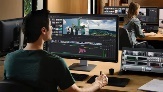 Например, монтаж Учащиеся выбираютподходящие и приклеивают их, составляя кластер.Проводит беседу по вопросам, направляя учащихся на выявление нужных понятий, связанных с диафильмом:-Для того, чтобы диафильм появился на свет, необходима работа многих людей. Из чего же она складывается? Без чего не сможет существовать диафильм?Дополняет высказывания детей о выбранных для кластера понятий при помощи презентации.3.Обобщает полученную в кластере информацию и подводит учеников к мысли о том, что теперь с помощью этих данных мы можем определить какие задание будем выполнять в группах и следующие шаги в плане действий. 4. Проводит беседу, помогает определить задания, которые должны выполнять ребята в соответствии с ролями, шаги в плане действий:Диафильмы пользовались огромной популярностью в нашей стране в течение более чем полувека. Начиная с пятидесятых годов студия «Диафильм» выпускала ежегодно более трёхсот новых диафильмов. Самое интересное это как герои разговаривают в диафильме. -Как вы думаете их реплики должны появится раньше, чем иллюстрации? Анализирует совместно с учениками просмотренные диафильмы и подводит к пониманию того, для каждого кадра необходимо выбрать самое главное из текста.5.Предлагает создать критерии оценивания работы.1.Выдвигают предположения. Совместно с учителем начинают работу по составлению плана действий. 2. Выявляют затруднение: из-за недостаточных знаний о диафильме сложно подобрать понятия, приходят к пониманию первого шага: собрать информацию о понятие диафильм и его составляющих. Составляют кластер, выбирают карточки с названием подходящих понятий. В ходе работы выясняют понятия, относящиеся к диафильму, и узнают дополнительную информацию о них (монтаж, сценарий, кадр, иллюстрация, субтитр). 3.Совместно с учителем определяют три действующих роли в каждой группе: сценаристы, иллюстраторы, критики. 4.Участвуют в беседе. Выявляют второй шаг: под руководством учителя продумывают какие задания выполняет каждая из групп, каким образом оформляют кадры. Определяют дальнейшие шаги в плане действий: раскадровка-деление текста на смысловые части; отрисовка кадров диафильма; работа над выразительным чтением субтитров, монтаж всего нарисованного диафильма.5. Совместно с учителем составляют критерии оценивания работ.Познавательные:-общеучебные:поиск и выделение необходимой информации; умение структурировать информацию; выстраивать высказывания в устной форме;-логические: умение устанавливать причинно-следственные связи; выделать существенные признаки; строить логическую цепь рассуждений;Личностные: -развитие познавательного интереса;Регулятивные:-планирование-умение определять последовательность этапов решения;Коммуникативные:-умение выражать свои мысли; -умение ставить вопросы.4.Изготовление и оформление продукта1. Наблюдает, советует, косвенно руководит деятельностью, отвечает на вопросы учащихся.2.Контролирует соблюдение правил техники безопасности. 3.Следит за соблюдением временных рамок этапов деятельности.Выполняют запланированные действия в группе: делят текст на смысловые части;сценаристы находят в частях сказки предложения, которые отражают сюжет будущего диафильма, сокращают эти предложения или объединяют части предложений; иллюстраторы: рисуют подходящие иллюстрации к каждому кадру; критики редактируют работу сценаристов и иллюстраторов.При необходимости консультируются с учителем. Осуществляют промежуточные обсуждения полученных данных в группах.Самостоятельно или с помощью родителей работают над последним этапом монтаж диафильма.Познавательные:-общеучебные:развитие умения структурировать знания; поиск и выделение необходимой информации; развитие умения моделирования;-логические: развитие навыков анализа и синтеза;Личностные: -развитие познавательного интереса;-умение формулировать собственную точку зрения на предполагаемый материал;Регулятивные:-прогнозирование;-волевая саморегуляция (способность к выбору в ситуации мотивационного конфликта и к преодолению препятствий);Коммуникативные:-умение выражать свои мысли;-управление поведением партнёра;-планирование учебного сотрудничества со сверстниками;-умение задавать вопросы.5.Решение задач творческого уровня. Выбор формы презентации и её подготовка.1.Организует подготовку групп к заключительному этапу- презентации, т.е. демонстрации диафильма «Серебряное копытце».2.Принеобходимости консультируетучащихся по вопросам подготовки презентации иоформления.1.Устно отчитываются с демонстрацией полученных материалов.Группа рассказывает о проделанной работе: задача, стоявшая перед группой, как выполняли, что получилось, что нет.Познавательные:-логические: умение устанавливать причинно-следственные связи; навык анализа и синтеза объектов; умение строить логическую цепь рассуждений;Личностные: -формирование действия нравственно-этического оценивания;Регулятивные:-контроль -определение отклонений и отличий от эталона в своей работе;-коррекция – внесение необходимых корректив и дополнений в план и способ действия в случае расхождения эталона, реального действия и его продукта;Коммуникативные:-умение выражать свои мысли.6.Презентация1.Организует демонстрацию диафильма «Серебряное копытце» в своём классе.2.Принимает отчет:•    обобщает и резюмирует полученныерезультаты;  •  подводит итоги обучения;  •    оценивает умения: слушать, обосновывать свое мнение, толерантность;  •    акцентирует внимание на воспитательном моменте: умении работать в группе на общий результат и др.•    готовит к демонстрации созданного диафильма и в других классах.1.Демонстрируют получившийся диафильм «Серебряное копытце». Выслушивают учителя, делают выводы, принимают советы по организации своей работы в будущем.Готовятся к демонстрации диафильма в других классах.Познавательные:логические:умение строить логические цепи рассуждений;Личностные: -развитие познавательного интереса;-формирование действия нравственно-этического оценивания; Коммуникативные:-умение выражать свои мысли;-постановка вопросов.7.Рефлексия.1.Обобщает результаты по проделанной работе.2.Организует анализ и самооценку активности на уроке.Критерии оценки:Все ли запланированные этапыплана были выполнены?Соответствует ли представленная работа диафильму? (Учтены ли детьми особенности создания диафильма?)Правильно ли подобраны иллюстрации к фрагментам текста?Передано ли содержание сказки?1.Подводят итог урока совместно с учителем.2.Оценивают свою деятельность на уроке по критериям.Познавательные: -логические:умение выстраивать логические цепи рассуждений и доказательства;-общеучебные: структурирование знаний; рефлексия – контроль и оценивание процесса своей деятельности и его результатыЛичностные: -формирование действия нравственно-этического оценивания; Регулятивные:-контроль -определение отклонений и отличий от эталона в своей работе;-оценка – умение определять уровень усвоения учебного материала и качество его усвоения.МонтажСценарийКадрИллюстрацииСубтитрМонтажСценарийКадрИллюстрацииСубтитрМонтажСценарийКадрИллюстрацииСубтитрМонтажСценарийКадрИллюстрацииСубтитрМонтажСценарийКадрИллюстрацииСубтитр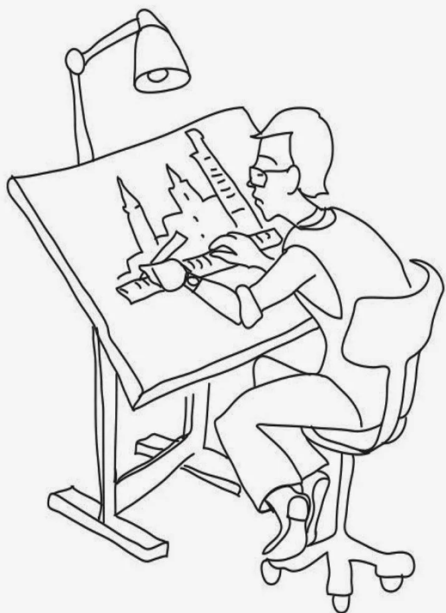 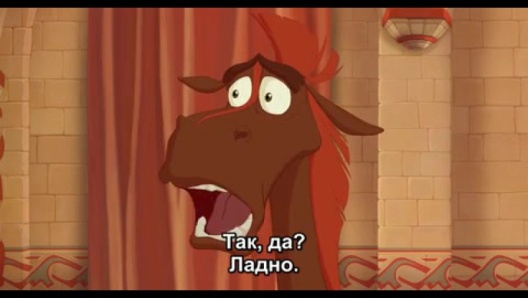 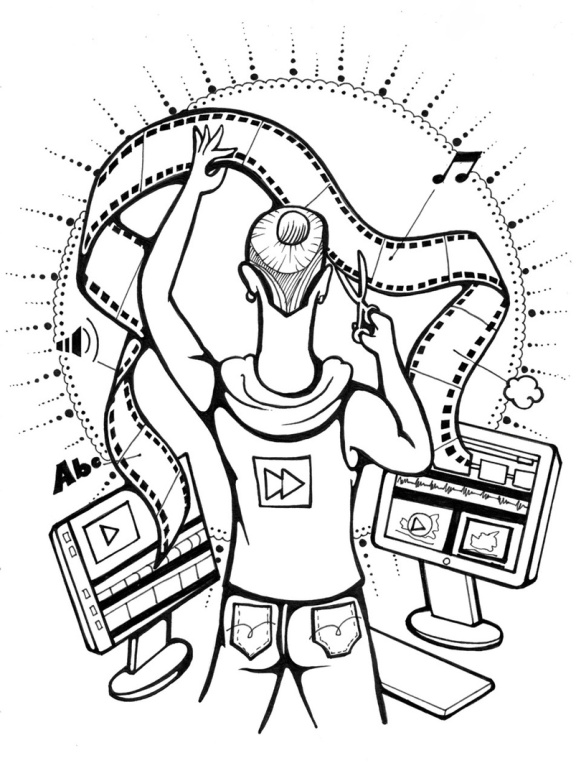 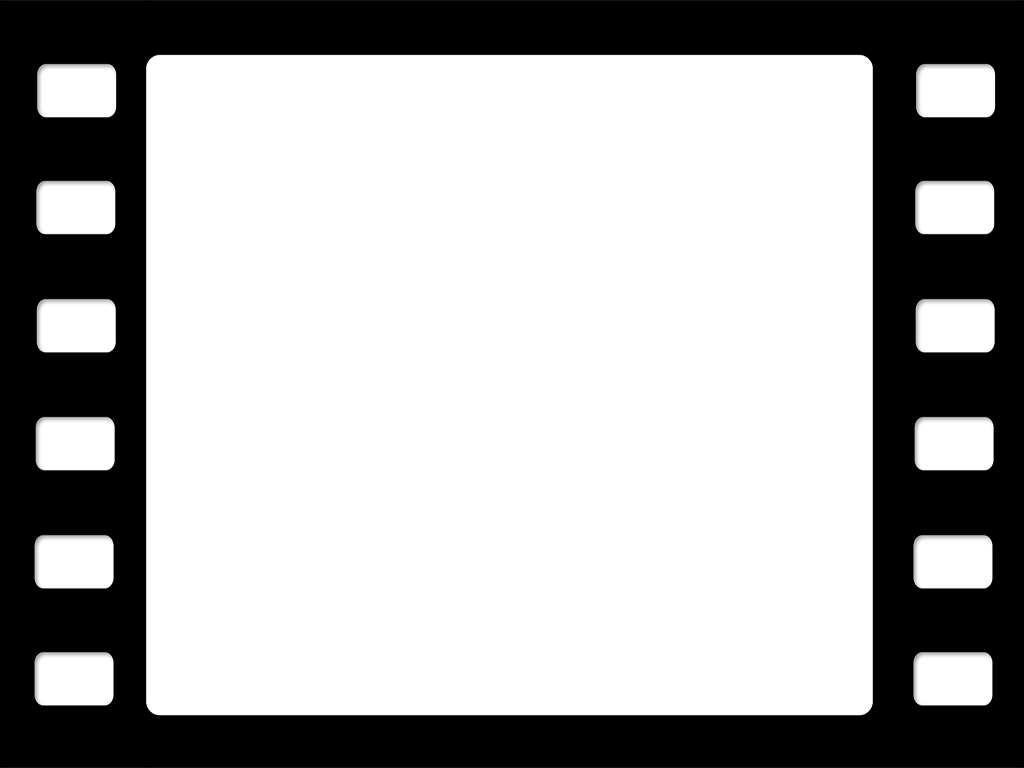 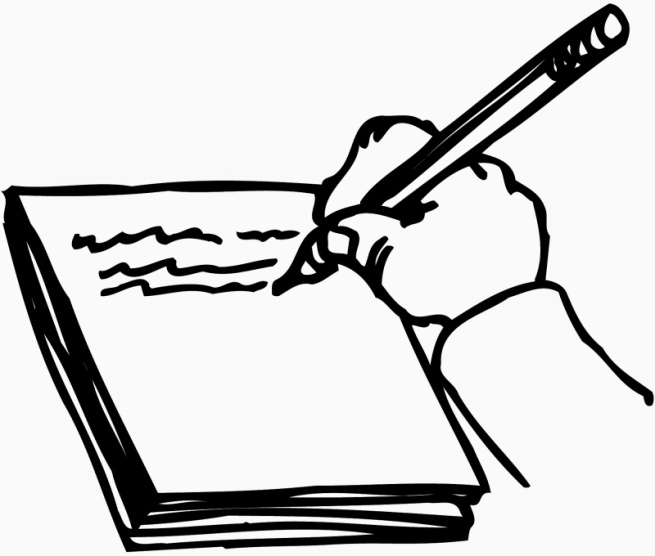 